Facultatea Arte Plastice şi Design, UPS I. CreangăZIUA UŞILOR DESCHISE18 martie 2023, ora 9.00-17.00Program de activităţi:Prezentarea Facultății Arte Plastice şi Design, vizitarea Muzeului de Arte vizuale din cadrul facultăţii, vizionarea expoziției de lucrări ale studenților facultății, vizitarea atelierelor specializate (9.00-10.00).Olimpiada republicană la Arta plastică şi Educaţia tehnologică pentru elevii claselor X – XII (10.00-13.00).ADRESA DE EMAIL PENTRU INSCRIERE: fapd.olimpiada.2023@gmail.comTreninguri pentru cadrele didactice ce însoțesc elevii(10.00-15.00).Masterclass-uri pentru elevii participanţi la olimpiadă (13.00-15.00).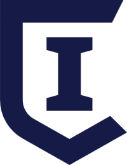 MINISTERUL EDUCAȚIEI ȘI CERCETĂRII AL REPUBLICII MOLDOVAI.P. UNIVERSITATEA  PEDAGOGICĂ DE STAT „ION CREANGĂ” DIN CHIȘINĂUFACULTATEA ARTE PLASTICE ȘI DESIGNMD -2069, Chișinău, str. I. Creangă, 1. Tel.: (+373) 022749383, e-mail: arte_design@upsc.md, fapdcreanga@gmail.com  , www.upsc.mdMD -2069, Chișinău, str. I. Creangă, 1. Tel.: (+373) 022749383, e-mail: arte_design@upsc.md, fapdcreanga@gmail.com  , www.upsc.mdReabenchii EugenPropun realizarea mono imprimeu pe textile sau tricouri cu acrilice.Atelier 203Ajder EcaterinaTehnici textile mixteAtelier 210Prangachi LubaPrelucrarea artistică a pieliiAtelier 210Herţa ValeriuMaster class: CaligrafieAud. 201Alavațchii AlexandruMaster class: Pictura în acuarelăAtelier 313Rusu ValentinMaster class: Tehnici moderne în artăAtelier 311Lagaeva Master class: Tehnica acuarelei pe umedAtelier 315Morărescu IonMaster class: Tehnici mixteAtelier 306Șugjda SvetlanaMaster class Ceramica artisticăAtelier 104Zderciuc IonMaster class SculpturaAtelier 107Roșca RuslanMaster class Grafica de sevaletAtelier 305Castravet AndreiMaster class Studiul artistic in desenAtelier 303